от 9 марта 2023 года									       № 107-рОб утверждении Плана мероприятий (Дорожная карта) по централизации бухгалтерского (бюджетного) учета и отчетности в органах местного самоуправления городского округа город Шахунья Нижегородской области Утвердить прилагаемый План мероприятий (Дорожная карта) по централизации бухгалтерского (бюджетного) учета и отчетности в органах местного самоуправления городского округа город Шахунья Нижегородской области (далее Дорожная карта). Администрации городского округа город Шахунья Нижегородской области, Управлению по работе с территориями и благоустройству администрации городского округа город Шахунья Нижегородской области, Вахтанскому территориальному отделу администрации городского округа город Шахунья Нижегородской области, Сявскому территориальному отделу администрации городского округа город Шахунья Нижегородской области, Отделу муниципального имущества и земельных ресурсов городского округа город Шахунья Нижегородской области, Совету депутатов городского округа город Шахунья Нижегородской области, Контрольно-счетной комиссии городского округа город Шахунья Нижегородской области, Муниципальному бюджетному учреждению «Благоустройство» в связи с передачей функций по ведению бухгалтерского (бюджетного) учета и отчетности муниципальному казенному учреждению «Учреждение по обеспечению деятельности органов местного самоуправления городского округа город Шахунья Нижегородской области» осуществить в установленном порядке проведение мероприятий в соответствии с Дорожной картой. Управлению делами администрации городского округа город Шахунья Нижегородской области обеспечить размещение настоящего распоряжения на официальном сайте администрации городского округа город Шахунья Нижегородской области.3. Настоящее распоряжение вступает в силу после его подписания.4. Контроль за исполнением настоящего распоряжения оставляю за собой.Глава местного самоуправлениягородского округа город Шахунья							   О.А.ДахноПриложение
 к распоряжению администрациигородского округа город ШахуньяНижегородской областиот 09.03.2023 г. № 107-рПлан мероприятий (Дорожная карта)по централизации бухгалтерского (бюджетного) и отчетности в органах местного самоуправления городского округа город Шахунья Нижегородской области __________________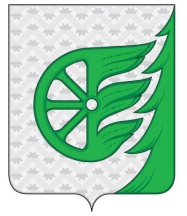 Администрация городского округа город ШахуньяНижегородской областиР А С П О Р Я Ж Е Н И Е№п/пНаименование мероприятияПланируемый результат мероприятияСрок исполненияИсполнители123451. Разработка нормативно-правовых актов, методических и организационно-распорядительных документов по централизации учета и отчетности1. Разработка нормативно-правовых актов, методических и организационно-распорядительных документов по централизации учета и отчетности1. Разработка нормативно-правовых актов, методических и организационно-распорядительных документов по централизации учета и отчетности1. Разработка нормативно-правовых актов, методических и организационно-распорядительных документов по централизации учета и отчетности1. Разработка нормативно-правовых актов, методических и организационно-распорядительных документов по централизации учета и отчетности1.1Подготовка нормативно-правового акта (далее – НПА) о сроках передачи функций по ведению бухгалтерского (бюджетного) учета и отчетности в муниципальное казенное учреждение «Учреждение по обеспечению деятельности органов местного самоуправления городского округа город Шахунья нижегородской области» (далее - МКУ «Учреждение по обеспечению деятельности ОМСУ»), разработка и утверждение Дорожной карты по централизациипроект распоряженияДо 20.03.2023Юридический отдел 1.2.Разработка типового соглашения о передаче полномочий по ведению бухгалтерского (бюджетного) учета и отчетности проект соглашения о передаче полномочийДо 30.03.2023Юридический отдел 1.3.Заключение соглашения о передаче полномочий по ведению бухгалтерского (бюджетного) учета и отчетности с МКУ «Учреждение по обеспечению деятельности ОМСУ»соглашение о передаче полномочий01.06.2023Администрация, Управление по работе с территориями и благоустройству, Вахтанский территориальный отдел, Сявский территориальный отдел, Отдел муниципального имущества и земельных ресурсов, Совет депутатов, Контрольно-счетная комиссия, МБУ «Благоустройство», МКУ «Учреждение по обеспечению деятельности ОМСУ»1.4.Определение штатной численности сотрудников МКУ «Учреждение по обеспечению деятельности ОМСУ», осуществляющих ведение бухгалтерского (бюджетного) учета и отчетностиДо 30.03.2023Отдел кадровой и архивной работы1.5.Подготовка предложений по сокращению штатной численности сотрудников, осуществляющих ведение бухгалтерского (бюджетного) учета и отчетностисписки сотрудниковДо 30.03.2023Отдел кадровой и архивной работы, руководители учреждений, в которых сокращаются должности1.6.Проведение организационно-штатных мероприятий в отношении сотрудников обслуживаемых учреждений, должности которых сокращаютсяраспоряжениеДо 30.03.2023Отдел кадровой и архивной работы, руководители учреждений, в которых сокращаются должности22.Организационные мероприятия по обеспечению деятельности МКУ «Учреждение по обеспечению деятельности ОМСУ»Организационные мероприятия по обеспечению деятельности МКУ «Учреждение по обеспечению деятельности ОМСУ»Организационные мероприятия по обеспечению деятельности МКУ «Учреждение по обеспечению деятельности ОМСУ»Организационные мероприятия по обеспечению деятельности МКУ «Учреждение по обеспечению деятельности ОМСУ»2.1.Внесение изменений в Устав МКУ «Учреждение по обеспечению деятельности ОМСУ»проект УставаДо 15.05.2023МКУ «Учреждение по обеспечению деятельности ОМСУ»2.2. Государственная регистрация изменений в Устав МКУ «Учреждение по обеспечению деятельности ОМСУ»До 15.05.2023МКУ «Учреждение по обеспечению деятельности ОМСУ»